Игровой макет дерева «Времена года».Хочу предложить вашему вниманию игровой макет дерева «Времена года». Такое пособие просто необходимо в каждой группе для знакомства детей с  временами года, для развития речи и познавательной активности дошкольников.Цель:- знать времена года и называть их в определенной последовательностиЗадачи:- учить определять время года по его характерным признакам;- закреплять знания детей и представления об особенностях каждого времени года;- учить наблюдать и видеть взаимосвязь явлений в природе.Дерево можно  использовать во время совместной образовательной деятельности и в индивидуальной работе с детьми.Что мы узнали: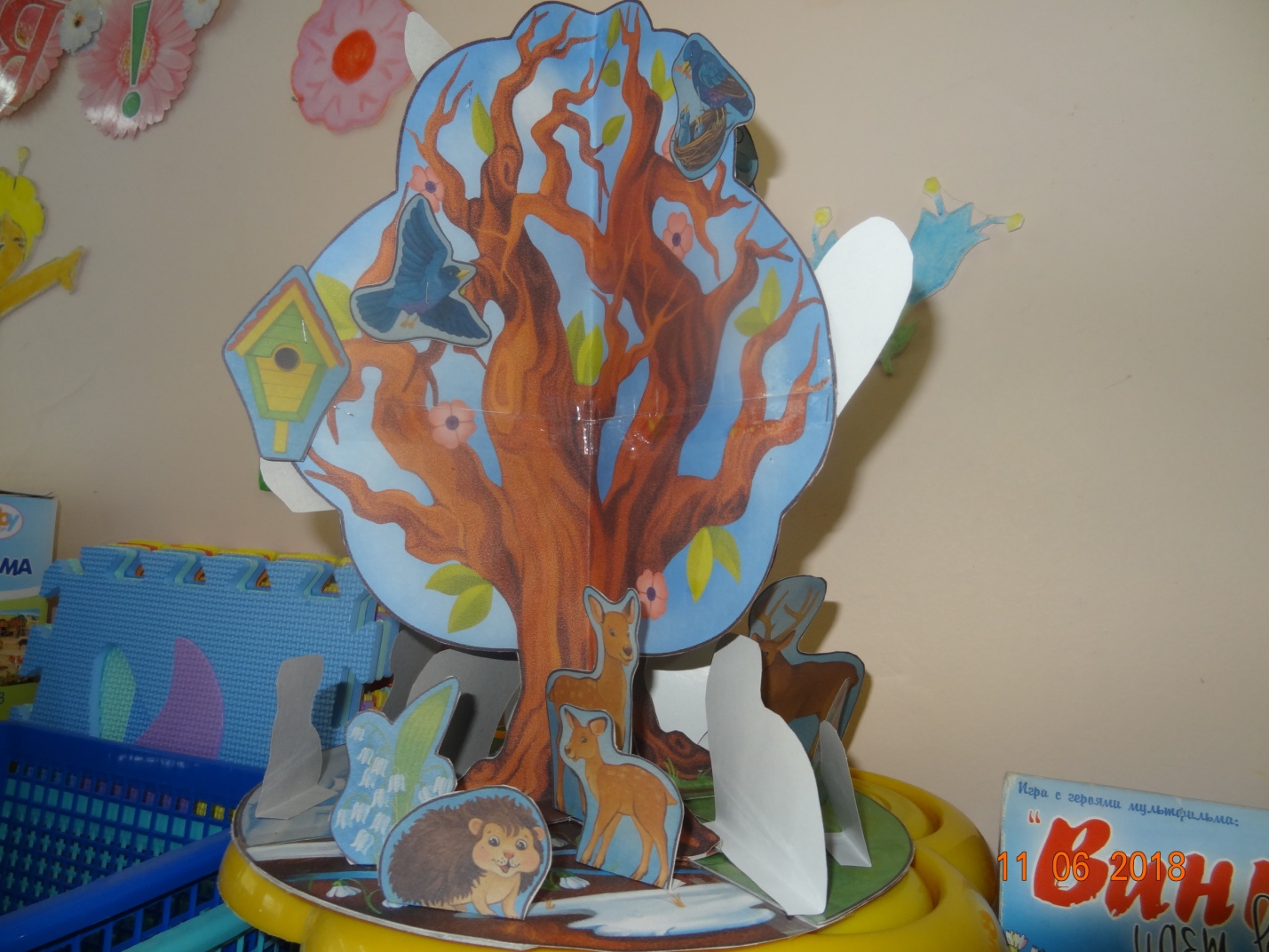     Весна – заметно увеличивается день и уменьшается ночь.Тает снег, бегут ручьи. Условия для жизни растенийи животных становятся с каждым днем все лучше: набухают изатем распускаются почки на деревьях и кустарниках,  появляется трава, оживают насекомые,возвращаются перелетные птицы, пробуждаютсяи становятся активными лесные животные.Все готовятся выводить потомство.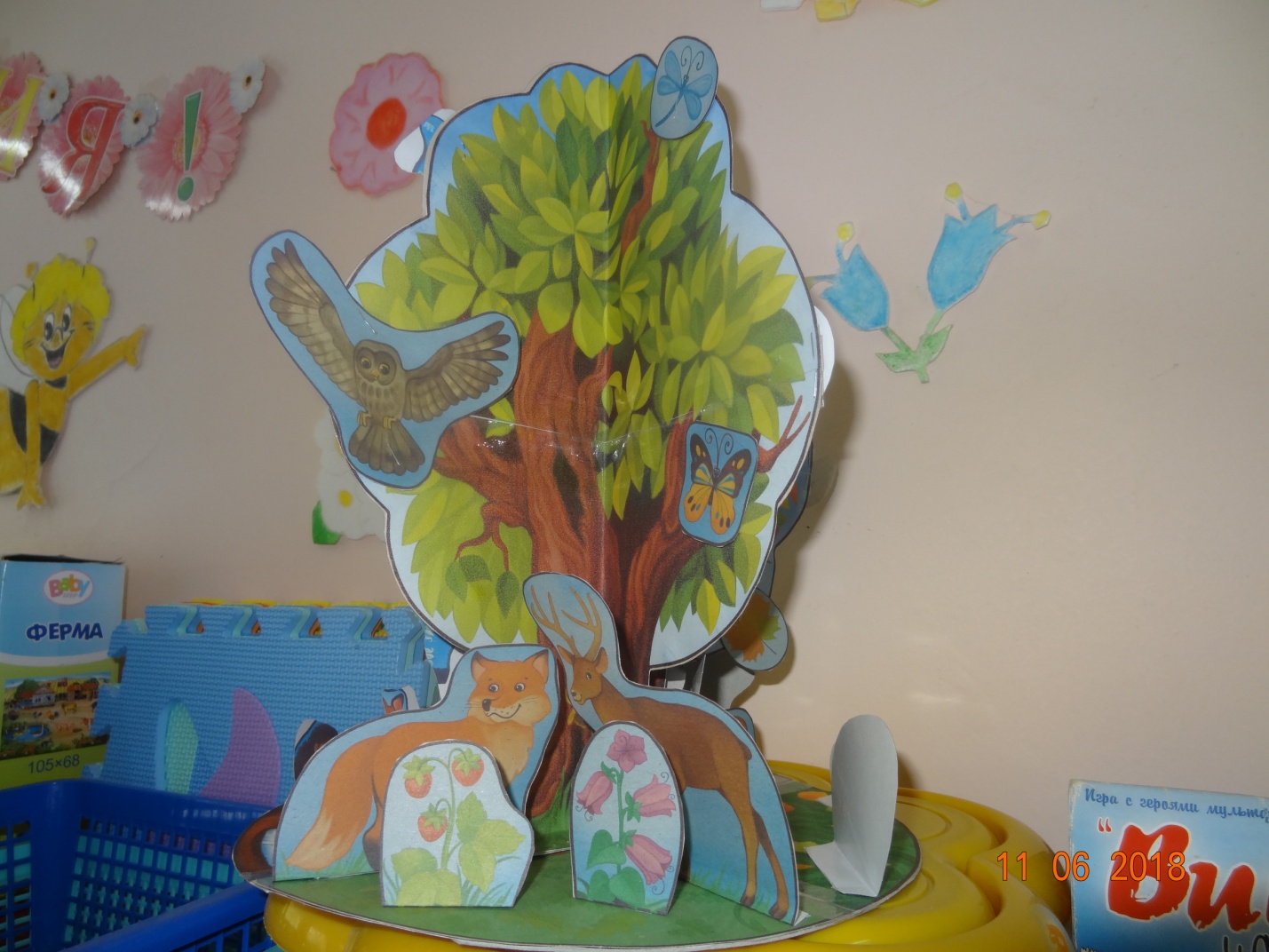     Лето – день длинный, ночь короткая, много света и тепла, солнцев полдень поднимается высоко над головой, идут теплыедожди, бывают ливни с грозами, иногда после дождя появляется на небе радуга. Прекрасные условия для жизни растений и животных. Все кругом зеленое, много цветов, насекомых, птиц.Лесные животные растят свое потомство.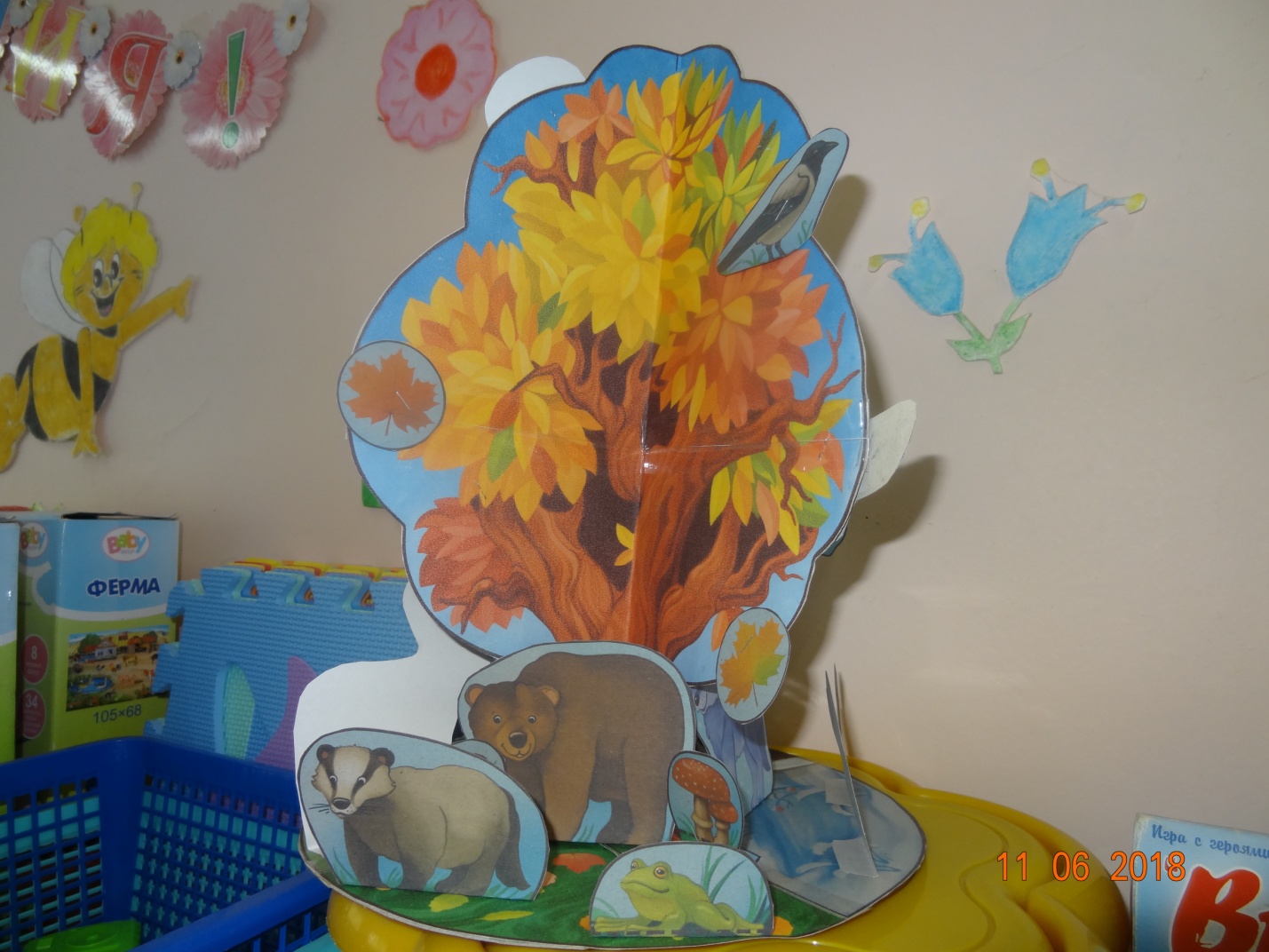 Осень – день постепенно становится короче, а ночь длинней;уменьшается количество света и тепла, нарастают прохлада ихолод; часто бывают низкая облачность и моросящие дожди. Такиеусловия - постепенное уменьшение света и тепла – влияют нарастения и животных, они меняют свое состояние и образ жизни : травы вянут, деревья и кустарники сбрасываютлиству; животные по-разному готовятся к зиме: одниоткармливаются и устраиваются на спячку, другие делают запасы     кормов.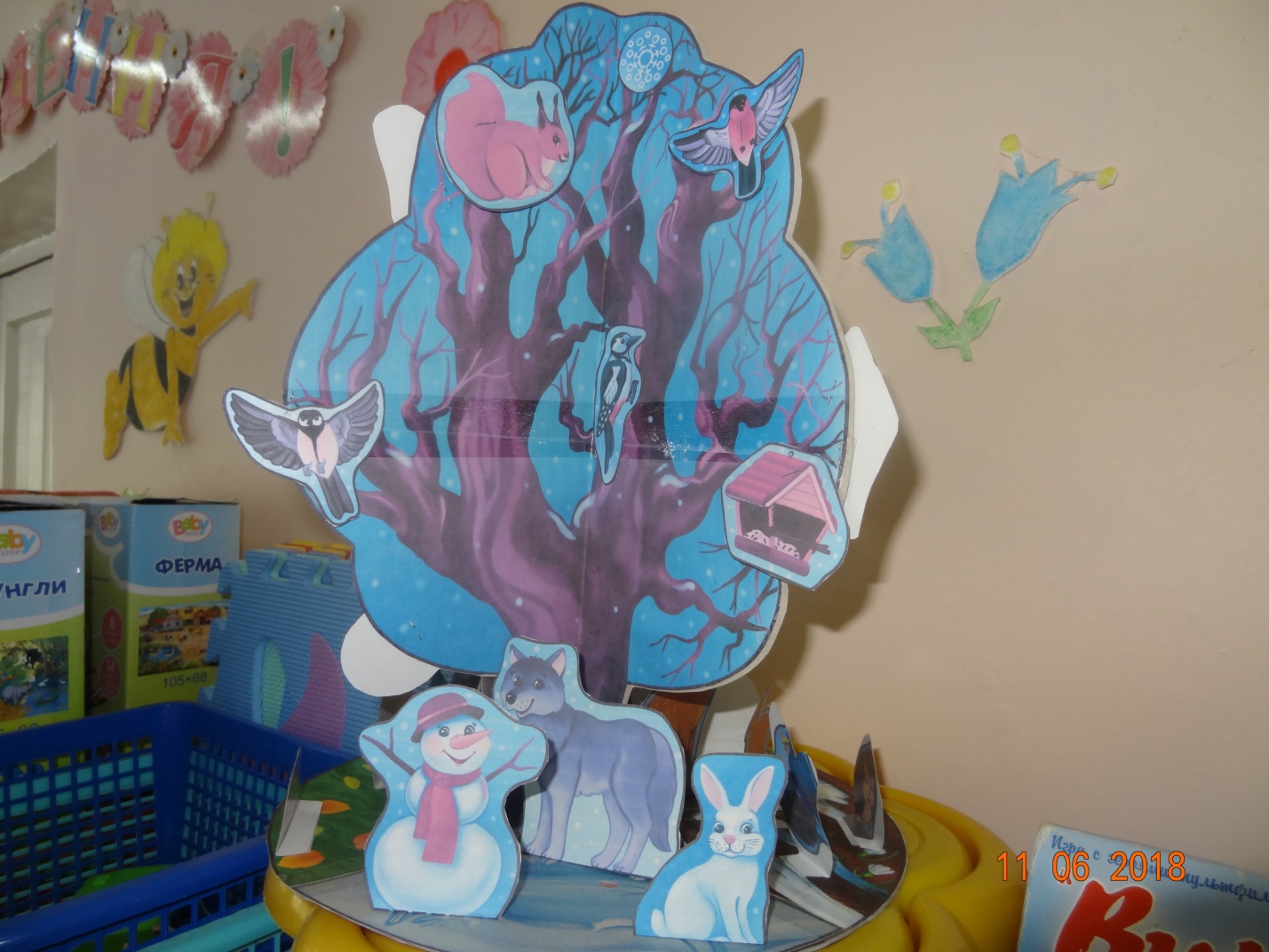 Зима – ночь длинная, а день короткий, солнце на небе высоко неподнимается – дает мало света и тепла. Холодно, мороз, небочасто серое, облачное, идет снег, иногда бывает вьюга, метель.Растения и животные приспособились к суровым условиям зимы:деревья и кустарники замерли, стоят без листьев, не растут; травызавяли, но под землей у них сохранились корни; животные зимуютпо-разному – одни находятся в спячке, другие питаются запасами,третьи активны, отыскивают или добывают пищу.